Time: 1 Hour								   Total Marks: 25Part – A (2 x 5 = 10 Marks)Answer any two questions.  Each question carries equal marks.Define plant layout. What are the objectives of Plant Layout?       2.   Explain the steps involved in Method Study?3.   List out the dimensions of Quality. Part – B (1 x 15 = 15 Marks)Answer any one question.  Explain the types of Production System?Discuss the Selective Inventory Control Tools and their applications.Time: 1 Hour								   Total Marks: 25Part – A (2 x 5 = 10 Marks)Answer any two questions.  Each question carries equal marks.Distinguish between Training and Development.Explain the process of Performance Appraisal.Define Collective Bargaining. What are the conditions essential for Collective Bargaining?Part – B (1 x 15 = 15 Marks)Answer any one question.  Describe the Selection Process in detail. Explain the meaning and objectives of Industrial Relations. Identify the factors influencing  Industrial Relations.Time: 1 Hour								   Total Marks: 25Part – A (2x5 = 10 Marks)Answer any two questions. Each question carries equal marks.Explain the classification of cost.What do you meant by Pay Back Period method?A Project costs Rs.5,00,000 and yields annually profit of Rs.80000 after depreciation @ 12%   p.a. but before tax of 50% calculate payback period.Part – B (1x15 = 15 Marks)Answer any one question.  Discuss the factors determinates of an Optional Capital Structure.Define working capital. Describe the determinants of working capital.Time: 1 Hour								   Total Marks: 25Part – A (2x5 = 10 Marks)Answer any two questions. Each question carries equal marks.How the Information systems help on organization?Explain functional information system.What is application software?Part – B (1x15 = 15 Marks)Answer any one question.  Enumerate various Data Models.Explain ERP systems.Time: 1 Hour								   Total Marks: 25Part – A (2x5 = 10 Marks)Answer any two questions. Each question carries equal marks.What are the steps involved in CST ledger creation?Explain the VAT activation and classification. Write a note on Stock Journal Voucher.  Part – B (1x15 = 15 Marks)Answer any one question.  Explain the configuration in Tally.Explain the steps involved in creation, altering and deleting (a) Purchase Order  (b) Sales Order. 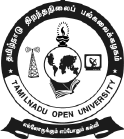 Chennai - 15 StudiesSPOT ASSIGNMENTChennai - 15 StudiesSPOT ASSIGNMENTChennai - 15 StudiesSPOT ASSIGNMENTCOURSE – BBAC – III YEAR COURSE CODEBATCHPRODUCTION MANAGEMENTBBAC - 31CY 2017Chennai - 15 StudiesSPOT ASSIGNMENTChennai - 15 StudiesSPOT ASSIGNMENTChennai - 15 StudiesSPOT ASSIGNMENTCOURSE – BBAC – III YEAR COURSE CODEBATCHPERSONNEL  MANAGEMENT/ HUMAN RESOURCE MANAGEMENTBBAC - 32CY 2017TAMIL   Chennai - 15 StudiesSPOT ASSIGNMENTTAMIL   Chennai - 15 StudiesSPOT ASSIGNMENTTAMIL   Chennai - 15 StudiesSPOT ASSIGNMENTCOURSE – BBAC – III YEAR COURSE CODEBATCHFINANCIAL MANAGEMENTBBAC - 33CY 2017Chennai - 15 StudiesSPOT ASSIGNMENTChennai - 15 StudiesSPOT ASSIGNMENTChennai - 15 StudiesSPOT ASSIGNMENTCOURSE – BBAC – III YEAR COURSE CODEBATCHBUSINESS INFORMATION SYSTEMSBBAC - 34CY 2017Chennai - 15 StudiesSPOT ASSIGNMENTChennai - 15 StudiesSPOT ASSIGNMENTChennai - 15 StudiesSPOT ASSIGNMENTCOURSE – BBAC – III YEAR COURSE CODEBATCHBUSINESS ACCOUTING SOFTWAREBBAC - 35CY 2017